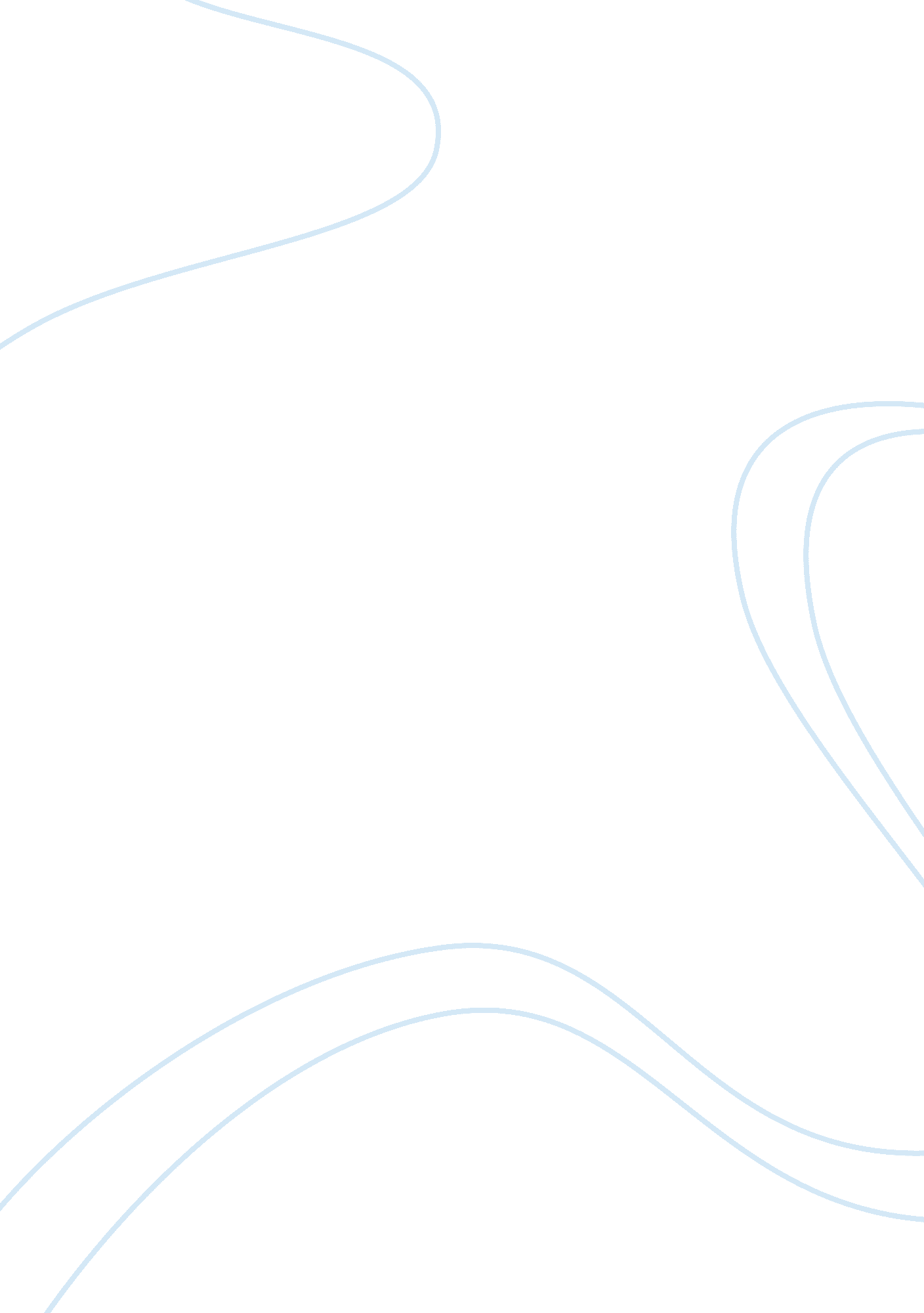 Finding the third wave of feminism sociology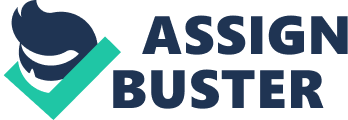 Contents Postfeminism vs. Third Wave Feminism The use of the term “ 3rd moving ridge ” within modern-day feminism is inevitable. A new coevals of women’s rightists are ( rhenium ) working towards the successes and failures of the old two moving ridges of feminism, the first and the 2nd. ‘ The earliest reference of the term “ 3rd moving ridge ” took topographic point in the eightiess when a diverse group of feminist militants and faculty members pooled their rational resources into an anthology they titled The Third Wave: Feminist Perspectives on Racism. The accent was to be on multiracial confederations among adult females that grew out of the political and theoretical treatments on the early 1880ss on the race and gender. Age did non look to be the issue. ‘ ( diary ) . To understand the Third Wave of feminism, it is necessary to put our modern twenty-four hours feminism, or the Third Wave, and its assorted opposite numbers within a consecutive text. It is of import to observe that, though certain clip periods of feminism can be by and large characterized as working toward a certain set of ends or holding a sense of slightly incorporate beliefs. ‘ Feminism ‘ s complexness and diverseness provide obstructions to those wishing to derive a satisfactory appreciation of its significance, ” ( Chris, p9 ) and, for these intents, a appreciation of its history. Subsequently, these descriptions of both First and Second Wave feminism are generalizations. Their intent is non to be an thorough reappraisal of feminism over the ages, but alternatively to supply a foundation for the comparing and word picture of Third Wave feminism and farther, to try to qualify “ pop feminism. ” What historians refer to as “ first-wave feminism ” arguably with the publication of Mary Wollstonecraft’sA Vindication of the Rights of WomanA ( 1792 ) , and ended with the confirmation of the Twentieth Amendment of the U. S. Constitution, which protected a adult female ‘ s right to vote. First-wave feminism was concerned chiefly with set uping, as a point of policy, that adult females are human existences and should non be treated like belongings. ‘ The suffragists/suffragettes are considered to be the First Wave of the feminist motion, although they did n’t cognize that the organized push for adult females ‘ s rights would of all time wing and necessitate to be identified by its subsequent rushs of political and cultural action. This moving ridge originated in the mid-1800s and ended in 1920 with the Nineteenth Amendment, which guaranteed adult females the right to vote. ‘ ( Jennifer and amy, p. 400 ) Presumably, there was n’t entire coherence when the suffragettes went about making an equal voice ( at least politically ) for some adult females. Undoubtedly, there was difference of sentiment on how to consequence this alteration, and many cabals likely disagreed. However, overall the First Wave can be credited with acquiring adult females the right to vote, combating for the Equal Rights Amendment ( ERA ) and cementing adult females ‘ s right to an instruction. After the First Wave, feminism took a good long interruption. But, she was back and ready for more in the late 1960ss. The 2nd moving ridge refers to the period of activity in the early 1960s and enduring through the late eightiess. The formation of the National Organization of Women ( NOW ) , the civil rights and the anti-war motions, the Second Wave feminist militants, both extremist and reformer, shepherded in abortion reform, equal wage, and recognition statute law, and consciousness of sexism as a tool of cultural and political subjugation. Second Wavers, now in their mid-fortiess through 1970ss, are still active and so, run most of the establishments of the adult females ‘ s motion, from NOW to NARAL to adult females ‘ s surveies to Ms. ( Friedman p 401 ) Second Wave feminism is normally thought of as equivalent to the theoretical attack of broad feminism. Beasley describes broad feminism as “ the ‘ moderate ‘ or ‘ mainstream ‘ face of feminism. ” She goes on to qualify broad feminism as being motivated by several ends: 1 ) equality in the populace sphere, 2 ) freedom and liberty from “ indefensible limitations by others, ” 3 ) the given of natural sameness between work forces and adult females and the decision that hence society should stand for a “ basically sexually uniform human nature, ” and eventually 4 ) these all should be changed via an docket of reform instead than revolution. ( 1999, p. 51-53 ) Though broad feminism is by and large thought of as the incarnation of Second Wave feminism per Se, extremist feminism, Marxist feminism, socialist feminism and feminism that focuses on adult females of coloring material all arose out of the Second Wave, among other, less seeable groups who were working towards adult females ‘ s equality from changing points of position. So if the First Wave can be characterized by the battle for the ballot and the Second Wave as the Women ‘ s release motion so what is Third Wave? Understanding of the Third Wave: Right to Choose, Empowerment, D. I. Y ( do it yourself ) and Power frequently sum up the true kernel of this Third Wave. This motion can be best characterized as a motion of staccato motions. From the Riot Grrrls ( the three g ‘ s to underscore on the growl sound ) to the black women’s rightists to the groups shouting “ Girl Power ” to the postmodern women’s rightist, all wanted to “ merely set, a motion to stop sexism, sexist development and subjugation. ” ( Hooks, pg 1 ) . The Third Wavers were self acclaimed women’s rightists seeking to raise consciousness either through composing feminist theories, 1s dressing manner ( frequently rebellious ) , consciousness raising meetings, emphasizing on the importance of female friendly relationship or merely through political motions which would in any manner rearward sexism or sexual development. They believed, “ In our universe, divide and conquer must go define and empower ( Lorde, Pg 110-113 ) It is interesting to see that most of the literature from the 3rd wave feminism comes in the signifier of gathered essays. This clearly indicates that the motion had the same end but women’s rightists had different agencies to achieve their end. This can be seen in Barbara Findlen ‘ s Listen up: Voices from the Following Feminist Generation, Leslie Haywood and Jennifer Drake ‘ s Third Wave Agenda: Being Feminist, Doing Feminism, Marcella Karp and Debbie Stroller ‘ s The Bust Guide to the New Girl Order, and Rebecca Walker ‘ s To Be Real: Stating the Truth and Changing the Face of Feminism. These aggregations all include essays from assorted adult females, with assorted different ways of “ making feminism. ” “ Topics scope from incest to abortion to racism in adult females ‘ s surveies to fuss girl bonding, all framed by these immature adult females ‘ s personal experiences and feministic orientations ” ( diary, pg 33 ) Third wave women’s rightists define themselves foremost in footings of what they are non ; viz. , they reject the feminism of the 2nd moving ridge, claiming that it reflects about entirely the positions and values of white, middle-class, heterosexual adult females who define themselves chiefly as laden victims of patriarchate. Young women’s rightists claim that third-wave feminism features a jubilation of difference in footings of individuality building, in which forms such as race and binary gender are rejected in favor of ambiguity and multiple positionalities. Third Wavers are, “ adult females of a coevals raised with a consciousness of multiculturalism, have problem utilizing theories that compartmentalize and divide harmonizing to race and gender and all those other forms. For us, the lines between Us and Them are frequently blurred, and as a consequence we find ourselves seeking to make individualities that accommodate ambiguity and our multiple positionalities. ( Walker, 33 ) Empowerment takes on a different significance in this new feminism in other ways, as well-not in corporate footings, as with the 2nd moving ridge, but in really individualistic footings. Bing empowered in the third-wave sense is about experiencing good about oneself and holding the power to do picks, irrespective of what those picks are. Vigorous averment of one ‘ s individualism, so, is extremely prized by 3rd wavers, such that an ” in-your-face, ” confrontational attitude besides can be described as a trademark of the 3rd moving ridge. A chapter from Barbara Findlen ‘ s Listen up: Voices from the Following Feminist Generation negotiations about 3rd moving ridge ideals. “ If there ‘ s one thing that feminism has taught me, it ‘ s that the revolution is gon na be on my footings. The revolution will be incited through my voice, my words, non the voice of the existence of male mind that already exists. And I know a snake pit of a batch of what I say is wholly contradictory. My contradictions can co-exist, cuz they exist inside of me, and I ‘ m non gon na simplify them so that they fit into the additive analytical form that I know they ‘ re supposed to ” ( Lamm, p. 85 ) Youth coevals of the Third Wave: Postfeminism vs. Third Wave Feminism Feminism is identified with a desire for gender equality in a long historic battle which advocated alteration through political action. ( Sophia, Rebecca, pg 3 ) . Since the beginning, feminist motions were preponderantly led by middle-class white adult females from Western Europe and North America. As discussed earlier, the history of feminism can be divided intro three different moving ridges so what significance does the motion of station feminism clasp in the history of feminism. “ Post feminism has developed since the late 1960 ‘ s from the deconstruction of patriarchal discourses. It does non intend feminism is over. It signifies a displacement in feminist theory. The first displacement between feminism and postfeminism was marked by the undermentioned event- 8 March 1968- International Women ‘ s Day. ” ( Sophia, pg 4 ) . The purpose of the station women’s rightists was to reject the term feminism but back up the adult females ‘ s motion. 